Tennis Solutions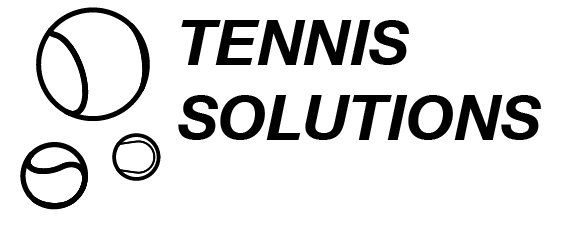 www.tennis-solutions.pltel.: +48 537 200 587e-mail.: info@tennis-solutions.plul. Szkolna 57; 05-140 JadwisinDane firmy dokonującej z zgłoszeniaDotyczy:Dane dotyczące usterkiDane osoby opisującej usterkęWypełnia pracownik Tennis SolutionsUwaga:Koszt wykonanej usługi będzie ustalony na podstawie aktualnej wyceny dla prac po okresie gwarancji, w tym wypadku niniejsza karta zgłoszenia będzie podstawą do wystawienia faktury i obciążenia za wykonaną usługę. W przypadku usługi gwarancyjnej z zachowaniem wszystkich niezbędnych elementów wskazanych w umowie lub gwarancji producenta koszt naprawy ponosi wykonawca (Tennis Solutions).W przypadku nieuzasadnionego wezwania serwisu firmy Tennis Solutions, gdy reklamacja nie zostanie uwzględniona, ZGŁASZAJĄCY zobowiązuje się do pokrycia całkowitych kosztów wykonanej usługi m.in. pokrycia kosztów przejazdu serwisu oraz za każdą rozpoczętą godzinę pracy pracownika a także kosztów części serwisowych (wycena całej usługi według bieżącej stawki serwisowej).Podpisanie niniejszej karty zgłoszenia awarii jest równoznaczne z wyrażeniem zgody na wystawienie faktury i obciążenie za wykonaną usługę w przypadku nieuzasadnionego wezwania serwisu gwarancyjnego.
OŚWIADCZENIENiniejszym oświadczam, że zapoznałem się z powyższymi punktami zgłoszenia serwisowego. Data zgłoszenia 		Czytelny podpis zgłaszającego wraz z pieczątką firmową …………………		………………………………………………………………….             NazwaAdresTelefonOsoba kontaktowaNr umowyData UmowyData zgłoszeniaMiejsce usterki:Szczegółowy opis usterki:Imię i nazwiskoTelefonNr zgłoszeniaNr WZ